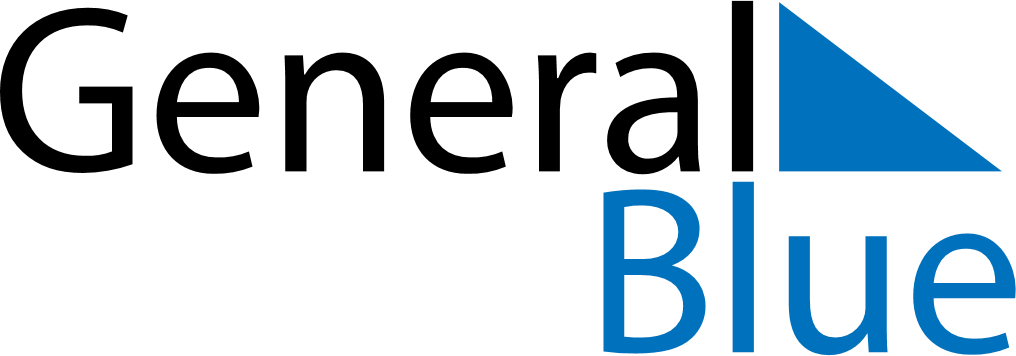 October 2024October 2024October 2024October 2024CroatiaCroatiaCroatiaMondayTuesdayWednesdayThursdayFridaySaturdaySaturdaySunday1234556Yom Kippur7891011121213Yom KippurYom Kippur1415161718191920212223242526262728293031